Свердловская областьГЛАВА ВОЛЧАНСКОГО ГОРОДСКОГО ОКРУГАпостановление 15.09.2021  г.                                                    		                                                                   № 349г. ВолчанскО внесении изменений в План организации и проведения ярмарок на территории Волчанского городского округа в 2021  годуРуководствуясь Постановлением Правительства Свердловской области от 07.12.2017 года № 908-ПП «Об утверждении Порядка организации ярмарок на территории Свердловской области и продажи товаров (выполнения работ, оказания услуг) на них», ПОСТАНОВЛЯЮ:Внести в План организации и проведения ярмарок на территории Волчанского городского округа в 2021 году, утвержденный постановлением главы Волчанского городского округа от 10.12.2020 года № 540 «Об утверждении Плана организации и проведения ярмарок на территории Волчанского городского округа в 2021 году» следующие изменения:строку 15 исключить;в строке 17: слова «24 сентября 2021 года» заменить словами «22 сентября 2021 года».Опубликовать настоящее постановление в информационном бюллетене «Муниципальный Вестник» и разместить на официальном сайте Волчанского городского округа в сети «Интернет» http://volchansk-adm.ru/.Контроль  исполнения настоящего постановления возложить на заместителя главы администрации Волчанского городского округа по социальным вопросам Бородулину И.В.Глава городского округа                                                                        А.В. Вервейн 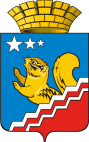 